NCU Off-Campus Housing Informationphotosphotosphotos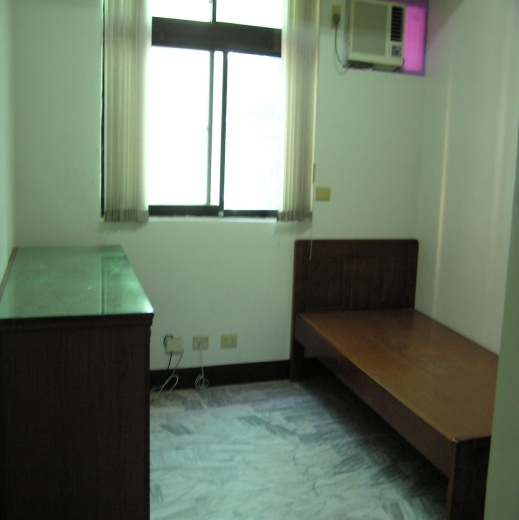 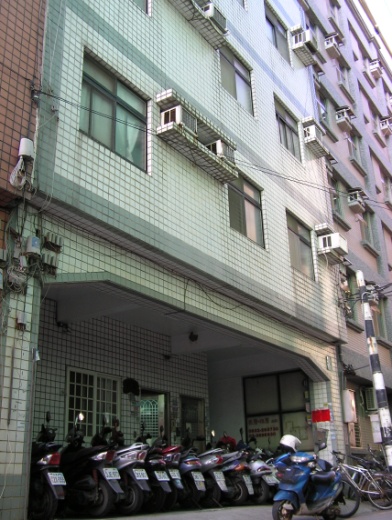 Address：No.23, Ln. 232, Zhongyang Rd., Zhongli City, Taoyuan County 320No.23, Ln. 232, Zhongyang Rd., Zhongli City, Taoyuan County 320No.23, Ln. 232, Zhongyang Rd., Zhongli City, Taoyuan County 320Contact Info：Mr. CHUANG(莊先生)  0932-268-730Mr. CHUANG(莊先生)  0932-268-730Mr. CHUANG(莊先生)  0932-268-730Apartment Type：studio, roomApartment Type：studio, roomSize：missedSize：missedRent：$20,000 / semesterutilities not includedRent：$20,000 / semesterutilities not includedRent：$20,000 / semesterutilities not includedRent：$20,000 / semesterutilities not includedDeposit：missedDeposit：missedLease：missedLease：missedSecurity System Rentals□Access Control □Fire EX. □Emergency Light □Monitoring System Security System Rentals□Access Control □Fire EX. □Emergency Light □Monitoring System Security System Rentals□Access Control □Fire EX. □Emergency Light □Monitoring System Security System Rentals□Access Control □Fire EX. □Emergency Light □Monitoring System Amenities■water heater □TV □Refrigerator ■Air-Conditioner ■Clothes Closet ■Bedstead □Bookshelves ■Desk & Chair     □Desk Lamp     ■Cable TV      □Telephone□WindowsAmenities■water heater □TV □Refrigerator ■Air-Conditioner ■Clothes Closet ■Bedstead □Bookshelves ■Desk & Chair     □Desk Lamp     ■Cable TV      □Telephone□WindowsAmenities■water heater □TV □Refrigerator ■Air-Conditioner ■Clothes Closet ■Bedstead □Bookshelves ■Desk & Chair     □Desk Lamp     ■Cable TV      □Telephone□WindowsAmenities■water heater □TV □Refrigerator ■Air-Conditioner ■Clothes Closet ■Bedstead □Bookshelves ■Desk & Chair     □Desk Lamp     ■Cable TV      □Telephone□WindowsPublic Facilities■Clothes Drying Field □Parking Spaces for Scooters □Parking Lot/Garage□Elevator            □Common Room            □Water Dispenser □Washing Machine   □Spin Dryer                 □Tumble Dryer       □kitchenPublic Facilities■Clothes Drying Field □Parking Spaces for Scooters □Parking Lot/Garage□Elevator            □Common Room            □Water Dispenser □Washing Machine   □Spin Dryer                 □Tumble Dryer       □kitchenPublic Facilities■Clothes Drying Field □Parking Spaces for Scooters □Parking Lot/Garage□Elevator            □Common Room            □Water Dispenser □Washing Machine   □Spin Dryer                 □Tumble Dryer       □kitchenPublic Facilities■Clothes Drying Field □Parking Spaces for Scooters □Parking Lot/Garage□Elevator            □Common Room            □Water Dispenser □Washing Machine   □Spin Dryer                 □Tumble Dryer       □kitchen